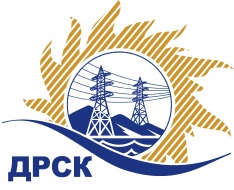 Акционерное Общество«Дальневосточная распределительная сетевая  компания»Протокол заседания Закупочной комиссии по вскрытию поступивших конвертовг. Благовещенск            Способ и предмет закупки: открытый электронный запрос цен: «Вспомогательное оборудование в рамках создания АИИС КУЭ РРЭ».             Закупка № 163	Планируемая стоимость закупки в соответствии с ГКПЗ: 2 318 922,00 руб. без учета НДС.   ПРИСУТСТВОВАЛИ:            Три члена постоянно действующей Закупочной комиссии АО «ДРСК» 2 уровня.Информация о результатах вскрытия конвертов:В ходе проведения запроса цен было получено 2 заявки, конверты с которыми были размещены в электронном виде на Торговой площадке Системы www.b2b-energo.ru.Вскрытие конвертов было осуществлено в электронном сейфе организатора запроса цен на Торговой площадке Системы www.b2b-energo.ru автоматически.Дата и время начала процедуры вскрытия конвертов с предложениями участников:08:05 (время московское) 21.12.2016 г.Место проведения процедуры вскрытия конвертов с предложениями участников:Торговая площадка Системы www.b2b-energo.ru.В конвертах обнаружены предложения следующих участников запроса цен:Ответственный секретарь Закупочной комиссии 2 уровня АО «ДРСК»	М.Г. ЕлисееваЧуясова Е.Г. (4162)397-268	№ 55/МТПиР-В21.12.2016г.№Наименование участника и его адресПредмет заявки на участие в запросе цен1ООО "Прософт-Системы"  (620102, г. Екатеринбург, ул.Волгоградская, 194а)Цена: 2 725 879,06 руб. с НДС(цена без НДС: 2 310 067,00 руб.)2ООО "Энрима"  (614017, город Пермь, улица Уральская, дом 93)Цена: 2 735 319,06 руб. с НДС(цена без НДС: 2 318 067,00 руб.)